Weekly UpdateSeptember 16, 2020RISE YOUTH GROUPOur Rise Middle School Youth Group meets tonight at 6:00pm! All middle-schoolers are welcome!MEN’S GROUPOur men’s group will meet for prayer tomorrow morning at 8:00am.  FAMILY IN FOCUSThe Family in Focus small group will begin meeting tomorrow night at 6:00pm.SUNDAY SCHOOLSunday school classes for all age groups will begin meeting this Sunday at 9:15am. These classes will continue meeting through the fall on the 1st and 3rd Sunday of each month. Six feet social distance and masks will be required. Age ranges for classes are Pre-k, 1st-3rd, 4th-5th, 6th-8th (once Foundations class ends), and adult. There will also be an option to use take home packets, which will be available for pickup in the church office starting September 15th or at church on Sunday morning. CHURCH THIS SUNDAYWe will continue Sunday morning worship with our social distancing rules this Sunday at 10:15am.ELDERS MEETINGThere will be an Elders meeting this Sunday immediately following worship.HIGH SCHOOL MINISTRYOur High School Ministry meets on Sundays at 5:00pm.FOUNDATIONS CLASSThe foundations class for 6th-8th graders who are seeking to learn the basic principles of the Christian faith meets WEEKLY, culminating in a Baptism Sunday on October 25th. This class will serve as the student’s foundation of faith for the coming decades. Following the completion of Foundations class, the 6th-8th Sunday School class will begin meeting at the same time as other age groups.DWMOne of the goals DWM has this year is to involve more women of the congregation.  We plan to focus more on building and strengthening our relationship with Jesus and our relationships with each other.Words of Wisdom:"Your relationship with Me is meant to be vibrant and challenging, as I invade more and more areas of your life.  Do not fear change, for I am making you a new creation, with old things passing away and new things continually on the horizon.  When you cling to old ways and sameness, you resist My work within you.  I want you to embrace all that I am doing in your life, finding your security in Me alone."  - Sarah Young (Jesus Calling: Enjoying Peace in His Presence)We are committed to providing women a time to grow spiritually and to build relationships.  We would like to have ALL women answer the questions in the survey so we can appropriately plan for women's ministry.  Please complete the survey by Thursday, Sept. 24.  DWM SurveyHUSTLERSThe Hustlers Group will meet on Saturday, September 26, at 7:00 pm at the church to discuss our plans for the coming year.  Please come with masks and your own drink as there will be no refreshments that evening.  If you have never joined us in the past, please know that you are more than welcome to join us on the 26th!SMALL GROUPSThe following small groups will begin meeting this month and continue through the fall:Family in Focus: Family in Focus small group will meet on the 1st & 3rd Thursday of each month at 6:00pm at the church beginning September 17th. Fellowship Small Group: Fellowship small group will meet on the 2nd & 4th Thursday of each month at 6:00pm at the church beginning September 24th. DWM: Disciples Women’s Group will meet at their usual time of 7:00pm on the third Tuesday of each month at the church beginning September 15th. Men’s Fellowship: The men’s group will begin meeting on the third Thursday of each month at 8:00am beginning September 17th. This will replace the Sunday morning breakfast meeting.Seekers Sunday School: The Seekers Adult Sunday School class provides an option for those with busy schedules to meet in a small group on Sunday mornings. They will meet the 1st & 3rd Sundays of each month beginning at 9:15am.DAILY DEVOTIONAL SERIES Our current daily series is through the book of Galatians. Please send your email to gcfccdoc@yahoo.com to be added to the daily study list.PRAYER REQUESTSWe invite anyone with a prayer request to drop it into the offering plates on Sunday morning. PRAYER LISTHarold StimmelHarriet FarneyPatty BenzEvelyn Fawver (Recently fell)Irene SchaeferMike LorenzenChet Goodrich Phil Walker (Sue Walker’s brother)Noel HutchcraftWilma Reiners (Gary Reiner’s mother)BIRTHDAYS AND ANNIVERSARIES(September 16-22, 2020)		September	16:  Arlen DeWall		Nancy Gambill Westfall	18:	Tara Mouser		Debbie Parsons		Dennis & Pat Farris   ‘71		David & Carrie DeWall   ‘01	20:	Terri Jordan		Tim & Joan Ricks   ‘86	21:	Chet McClure	22:	Lori Kristensen			Please send us (gcfccdoc@yahoo.com) additions or corrections of birthdays,anniversaries, or email addresses.ATTENDANCELINKSWebsite: fccdocgc.com  fccdocgc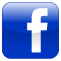   fccdocgc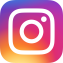  fccdocgc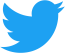 Weekly AttendanceWeekly AttendanceWeekly AttendanceWeekly AttendanceWeekly AttendanceWeekly AttendanceWeekly Attendance12345AVGJuly 2020464433- 41Aug 2020-444147-44Sept 2020344439Average Monthly AttendanceAverage Monthly AttendanceAverage Monthly AttendanceAverage Monthly AttendanceAverage Monthly Attendance2017201820192020July30405341Aug35445644Sept494956